Мониторинг объекта (ОН –Холохоренко А.М.) с. Анучино, 18.09.2022Выполнение работ по капитальному ремонту многоквартирного жилого дома без отселения жителей по адресу: ул. Банивура, д.12, с. АнучиноСрок выполнения работ: 15.04.2022-01.10.2022Подрядчик: ООО «Ремонт -ДВ»Подрядчик выполнил 75% работ. Завезли утеплитель для крыши, заканчивают устройство вентиляционных шахт, ведутся работы по покрытию крыши металлопрофилем.На объекте трудятся 5 чел.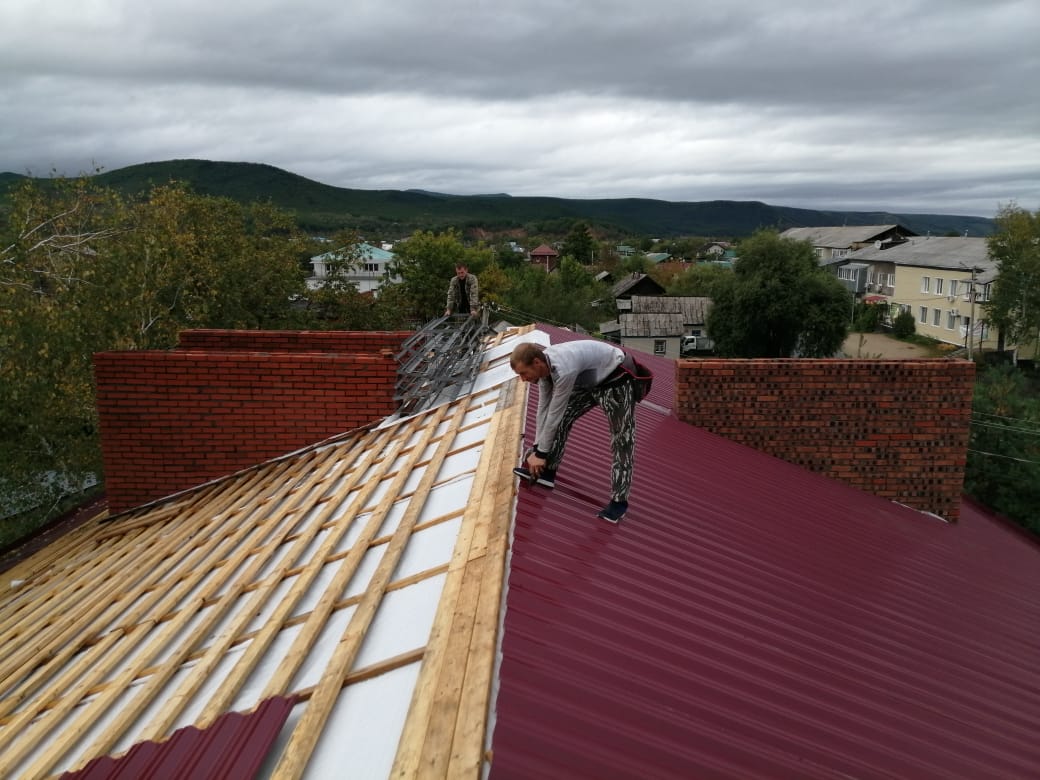 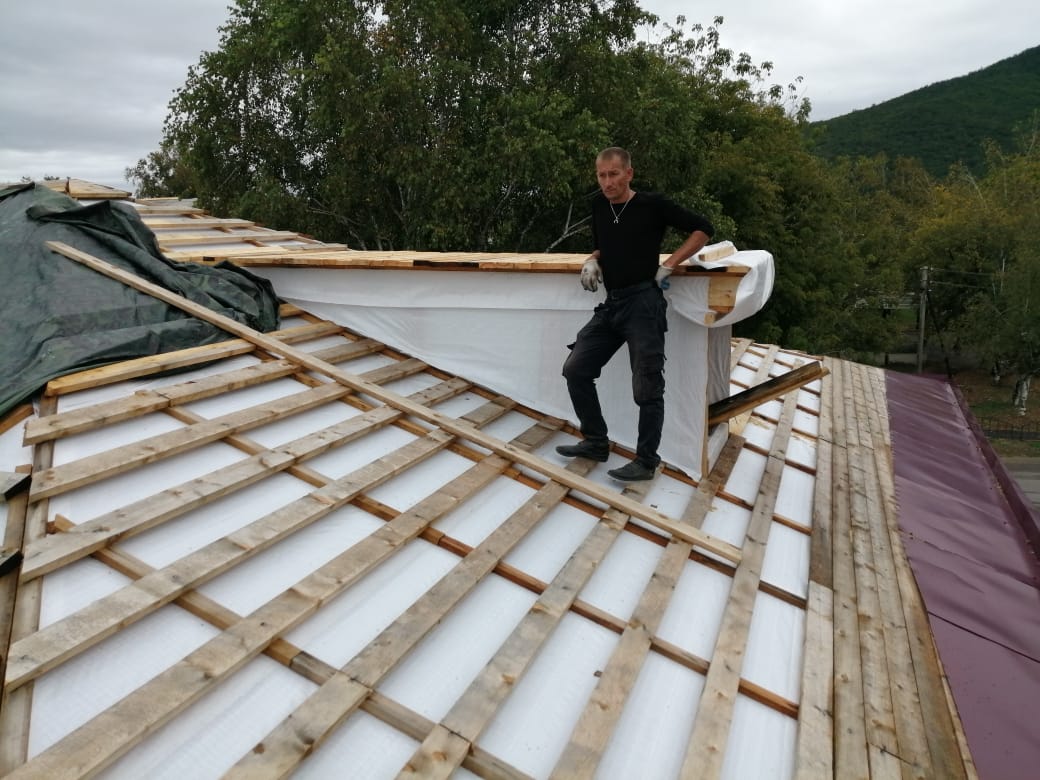 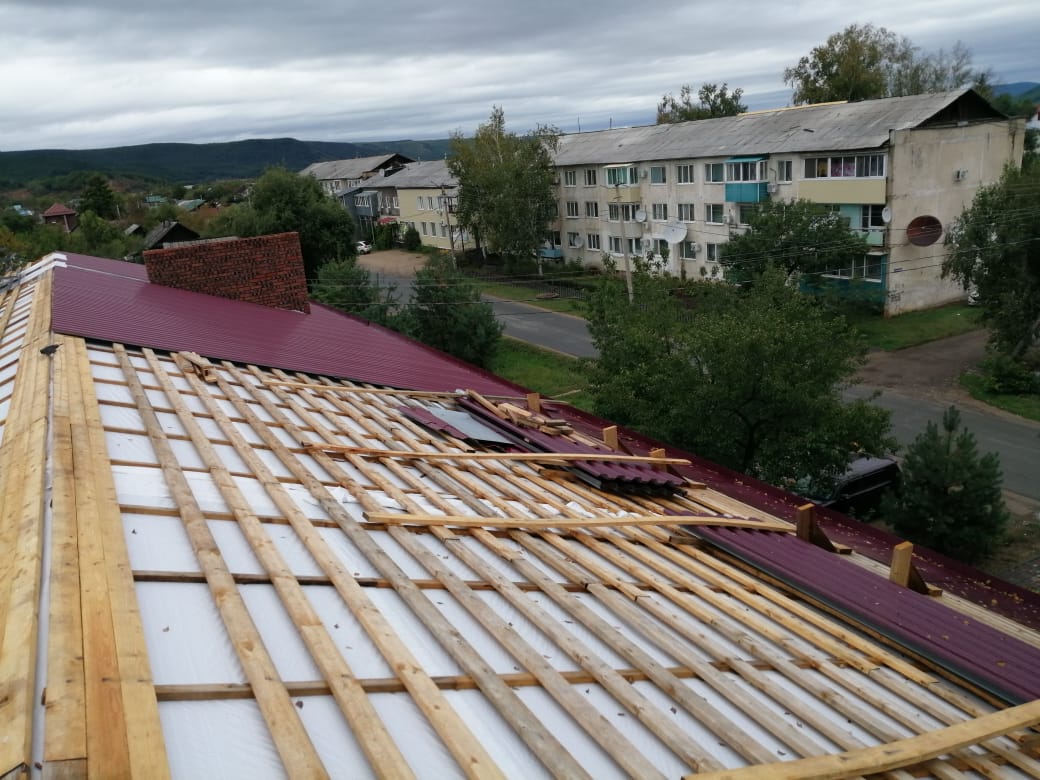 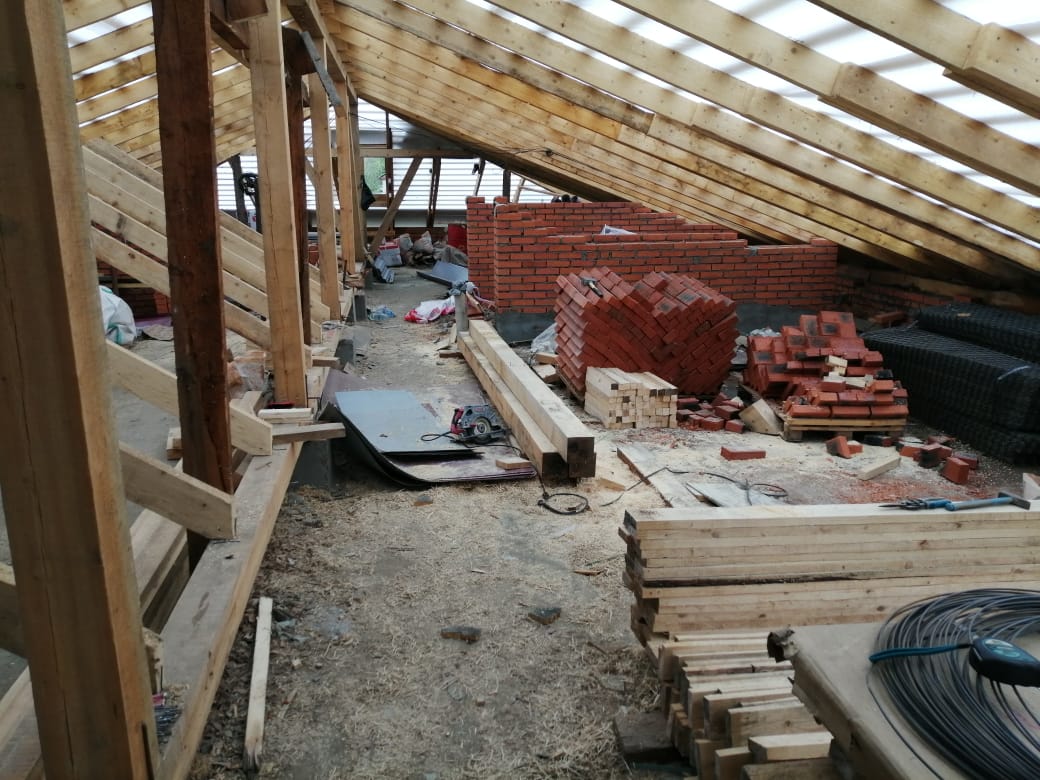 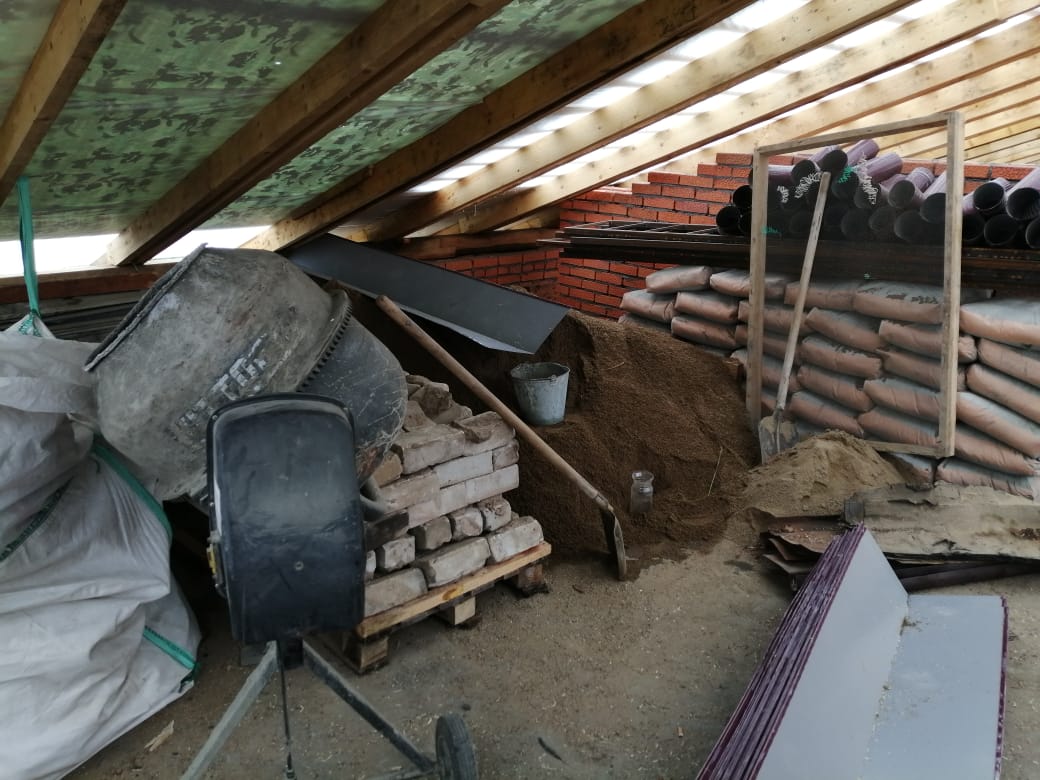 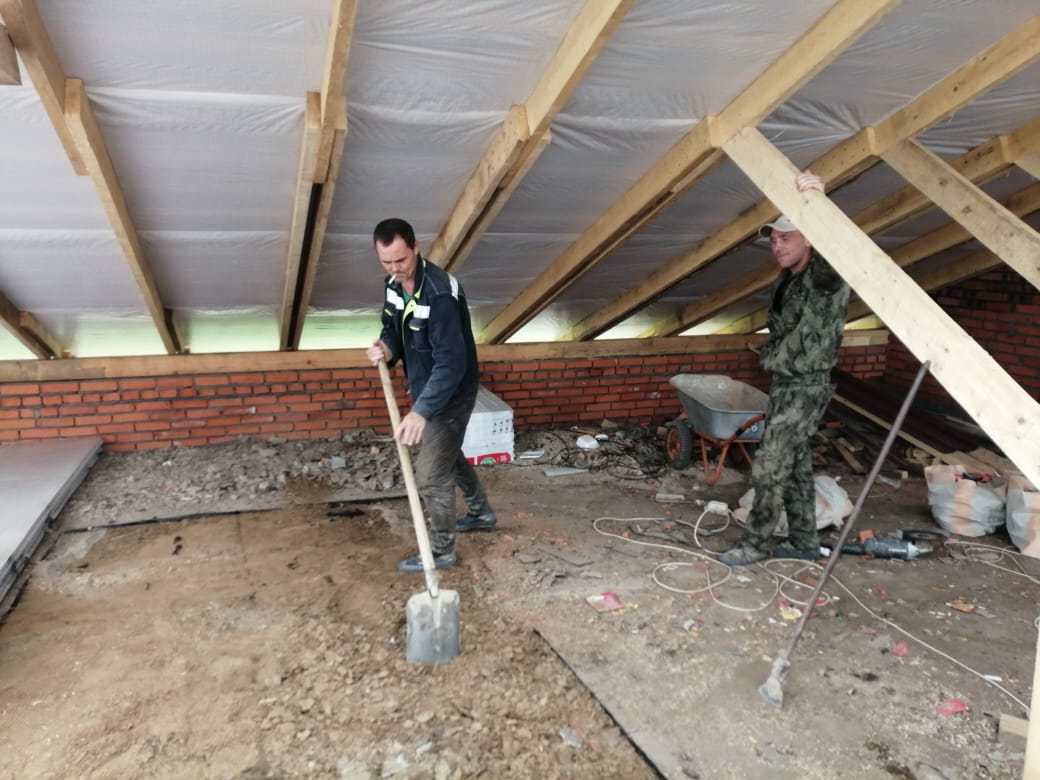 